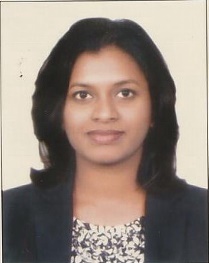 WORK EXPERIENCE2015 – till date:  Procurement Manager	BEMCO Abu Dhabi, UAEKey tasks & AchievementsHandle the complete procurement for projects related to construction and maintenance.Handle the evaluation & re-evaluation of all suppliers, which is conducted on half-yearly basis.I was a vital key team member on winning the Annual Facilities Management Services contract of Terminal 5 King Khaled International Airport in Kingdom of Saudi Arabia.Appointed as the Management Representative for ISO 9001:2008 Quality Management System in BEMCO.2014: Sales Manager	Qatar Experts, QatarAchievementsSuccessfully secured an IT Security bid for Masraf Al Rayan Bank on Network Security.Increased sales revenue by 3% within six months of assuming duty.Was managing a team of five competent sales personnel.2011 – 2013:  Sales Officer	BEMCO Abu Dhabi, UAEAchievements I was leading the team to successfully obtain ISO 9001:2008 Quality Certification from Bureau Veritas Certification which enabled BEMCO to register with Oil & Gas companies in UAE.I was assigned a pivotal role in securing two major Facilities Management Services tender of TDIC.Managed Facilities Management Services of a residential compound consisting 169 villas where the task was handled through a set of competent technical team.Prepared the Facilities Management Policy & Procedure guide book for maintenance site personnel.Addressing all IT needs of the organisation.2008 – 2011:  Senior Media Planner		Starcom Worldwide/ Leo Burnett Solutions Inc, SLAchievementsA successful campaign on Samsung in Sri Lanka was launched & made the brand gain the second highest market share within three-month of launch in local market.UNICEF campaign on recruitment against child soldiers was an international award winning successful campaign for which the media plan & execution was done by my team.I was a vital member of the team who did the media research, plan & execution on Sri Lankan Government’s largest mobile project for Sri Lanka Telecom Mobitel which increased the market share of Mobitel by 33% within a span of five months in the competitive telecommunication business.  Successfully managed Sri Lanka’s fast growing and leading FMCG client, Cargills Ceylon Ltd, and played a pivotal role in making Cargills Ceylon, the ‘Superbrand’ in retail supermarket chain in the island.2006 – 2008:  Media Executive										BatesAsia Strategic Alliance (Pte) Ltd., Sri Lanka AchievementsPlayed a pivotal role in increasing the productivity through effective media planning for Nokia’s ‘Grey Market’ campaign.Triumph International’s Valentine collection was planned and launched in media, for the first time in Sri Lanka.2001 – 2005:  Senior Customer Support Executive 				Mitech Computer Systems (Pvt) Ltd., Sri LankaAccountabilitiesHandling clients’ IT needs, after sales calls & payment collections.Corresponding with walk-in customers & coordination with technical division.Handling shipment documents, LCs of the computers & accessories brought down from IBM, Singapore.EDUCATION2016-2017:  Currently following MSc in Global Management from University of Salford, Manchester, UKModules: 	Operations and Information Management				Strategic International Business Management				Marketing and Services ManagementInternational Financial Management2008:  		Studied for DCAM (Diploma in Communicating, Advertising and Marketing) from 	‘The Chartered Institute of Marketing’, UK. Modules: 	Consumer Marketing, Media, Advertising & Public Relations.2004: 			Professional Diploma in e-Technology Curriculum from NIIT (India), Colombo, SL.	Specialization: Web-Centric Application Designing and Development.1987–2000: 	Methodist College, Colombo, Sri LankaG.C.E. (Advanced Level) Examination in 2000 – Bio-Science StreamG.C.E. (Ordinary Level) Examination in 1997